ZŠ a MŠ Miličín okres Benešov, Tyršovo nám. 248, Miličín 257 86,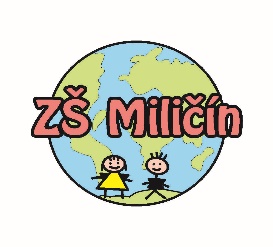 tel. 731 410 043, e-mail: skola@milicin.czIČO: 71 00 66 48      IZO: 102 002 410     REDIZO: 600 042 057       č. ú.: 181 826 230/0300VYJÁDŘENÍ LÉKAŘE KE ZDRAVOTNÍMU STAVU DÍTĚTEÚDAJE O DÍTĚTI*DÍTĚ:*Nehodící se škrtněte.Poznámky:………………………………………………………………………………………………………JMÉNO A PŘÍJMENÍDATUM NAROZENÍ:RODNÉ ČÍSLO:TRVALÉ BYDLIŠTĚ:ZDRAV. POJIŠŤOVNA:1.- je řádně očkováno:ANONENE2.- vyžaduje speciální péči v oblasti:zdravotní:               ANONENE2.- vyžaduje speciální péči v oblasti:tělesné:                   ANONENE2.- vyžaduje speciální péči v oblasti:smyslové:               ANONENE2.- vyžaduje speciální péči v oblasti:jiné:jiné:jiné:3.-  má alergie:ANO (jaký typ)                                                   ANO (jaký typ)                                                   ANO (jaký typ)                                                   3.-  má alergie: NE NE NE4.- má odchylky v psychomotorickém vývoji:ANOANONE5.-  trpí chronickým onemocněním:ANO (jakým)ANO (jakým)ANO (jakým)5.-  trpí chronickým onemocněním:NENENE6.- jde o integraci postiženého dítěte:ANO (jaké postižení)ANO (jaké postižení)ANO (jaké postižení)6.- jde o integraci postiženého dítěte:NENENE7. - může se účastnit pohybových akcí, plavání, lyžování, sauna, škola v přírodě:ANOANONE*DOPORUČUJI / NEDOPORUČUJI PŘIJETÍ DÍTĚTE DO MŠ.*DOPORUČUJI / NEDOPORUČUJI PŘIJETÍ DÍTĚTE DO MŠ.*DOPORUČUJI / NEDOPORUČUJI PŘIJETÍ DÍTĚTE DO MŠ.*DOPORUČUJI / NEDOPORUČUJI PŘIJETÍ DÍTĚTE DO MŠ.Datum:Razítko a podpis pediatra:Razítko a podpis pediatra:Razítko a podpis pediatra: